 РЕСПУБЛИКА АДЫГЕЯ                       АДЫГЭ РЕСПУБЛИКЭМКIЭ       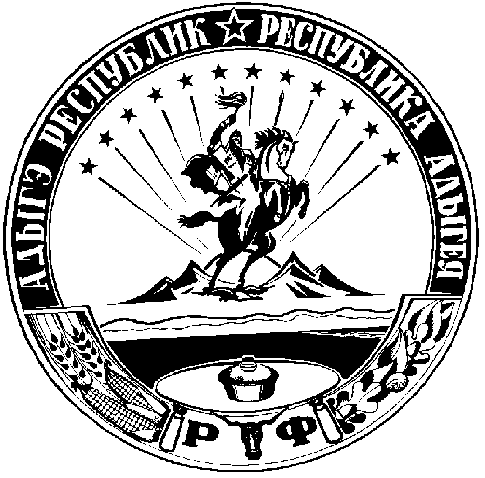 П О С Т А Н О В Л Е Н И Еот 19.04.2018 г. №62ст.Дондуковская« О праздновании 9 Мая 2018 г.»               В соответствии с утвержденным Планом проведения праздничных мероприятий Дондуковского сельского поселения ПОСТАНОВЛЯЮ:                                        1. Согласовать проведение праздничного мероприятия в честь Дня Победы 9 Мая 2018 года с 9.30ч. до 12 .00 ч.      2. Назначить ответственным за обеспечение и охрану правопорядка при проведении праздничных мероприятий заместителя главы администрации Власенко В.А. и атамана Дондуковского казачьего куреня Маликова В.А. (по согласованию) с привлечением ДНД «Сокол»  и  уведомлением ОМВД России по Гиагинскому району.     3. Настоящее постановление вступает в силу со дня подписания.     4. Контроль за исполнением настоящего постановления оставляю за собой.Глава МО«Дондуковское сельское поселение»                                                 Н.Н.БровинПлан мероприятий Празднования Дня Победы 9 Мая 2018г.  09.30ч –торжественное шествие по ул.Ленина с участием                учащихся школ и жителей ст.Дондуковской к парку им.Кирова;10.00ч.- торжественный митинг Памяти у обелиска погибших воинов;11.00ч.- праздничный концерт;                       На территории парка Кирова работают торговые точки; Глава МО«Дондуковское сельское поселение»                                      Н.Н.Бровин